ФЕДЕРАЛЬНОЕ АГЕНТСТВО ЖЕЛЕЗНОДОРОЖНОГО ТРАНСПОРТА Федеральное государственное бюджетное образовательное учреждение высшего профессионального образования«Петербургский государственный университет путей сообщенияИмператора Александра I»(ФГБОУ ВПО ПГУПС)Кафедра «Информационные и вычислительные системы»РАБОЧАЯ ПРОГРАММА дисциплины«СТРУКТУРЫ И АЛГОРИТМЫ ОБРАБОТКИ ДАННЫХ» (Б1.В.ОД.17) для направления подготовки бакалавров09.03.02 – «Информационные системы и технологии»по профилю «Информационные системы и технологии» (программа подготовки - академический бакалавриат)Форма обучения - очнаяСанкт-Петербург2015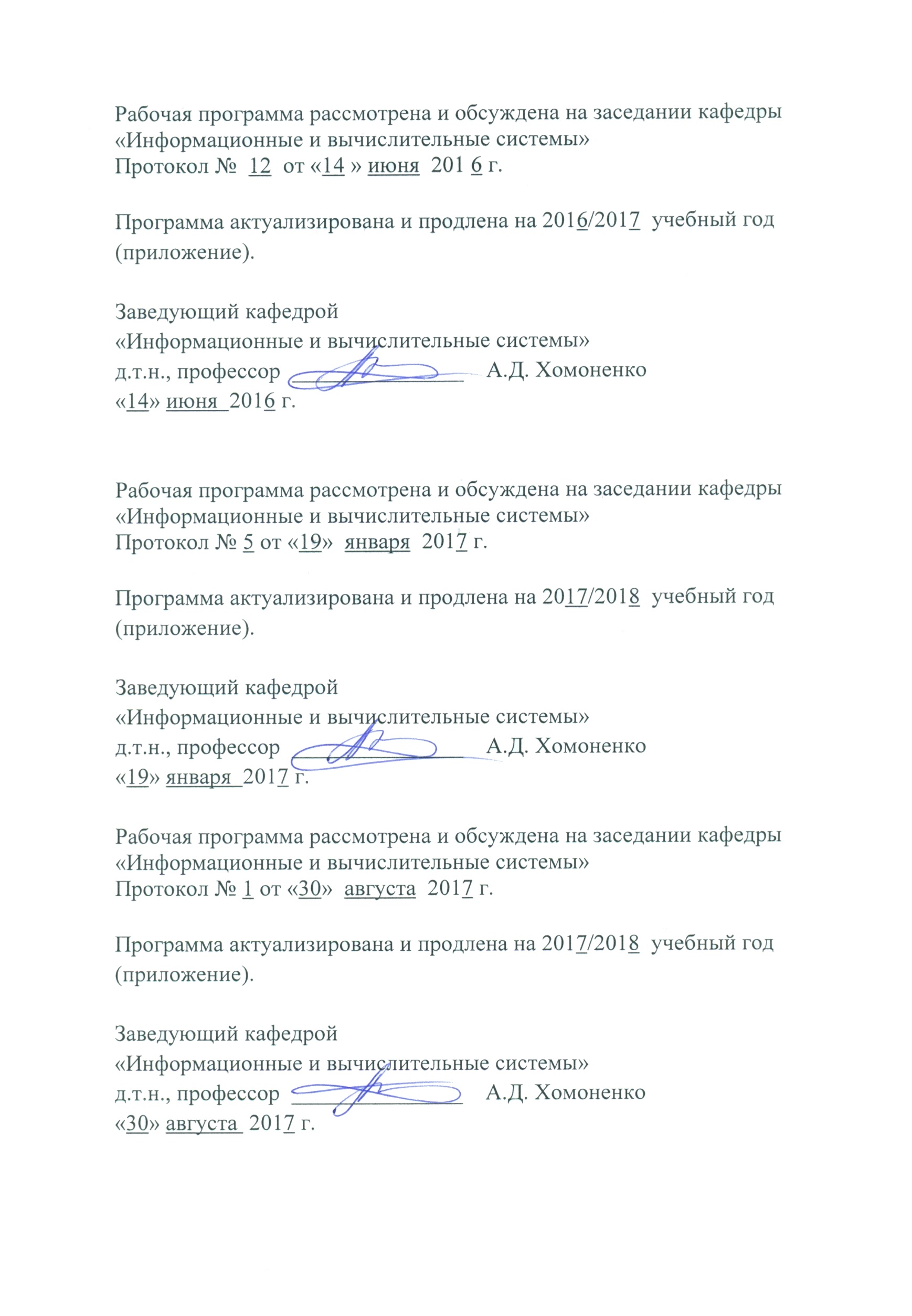 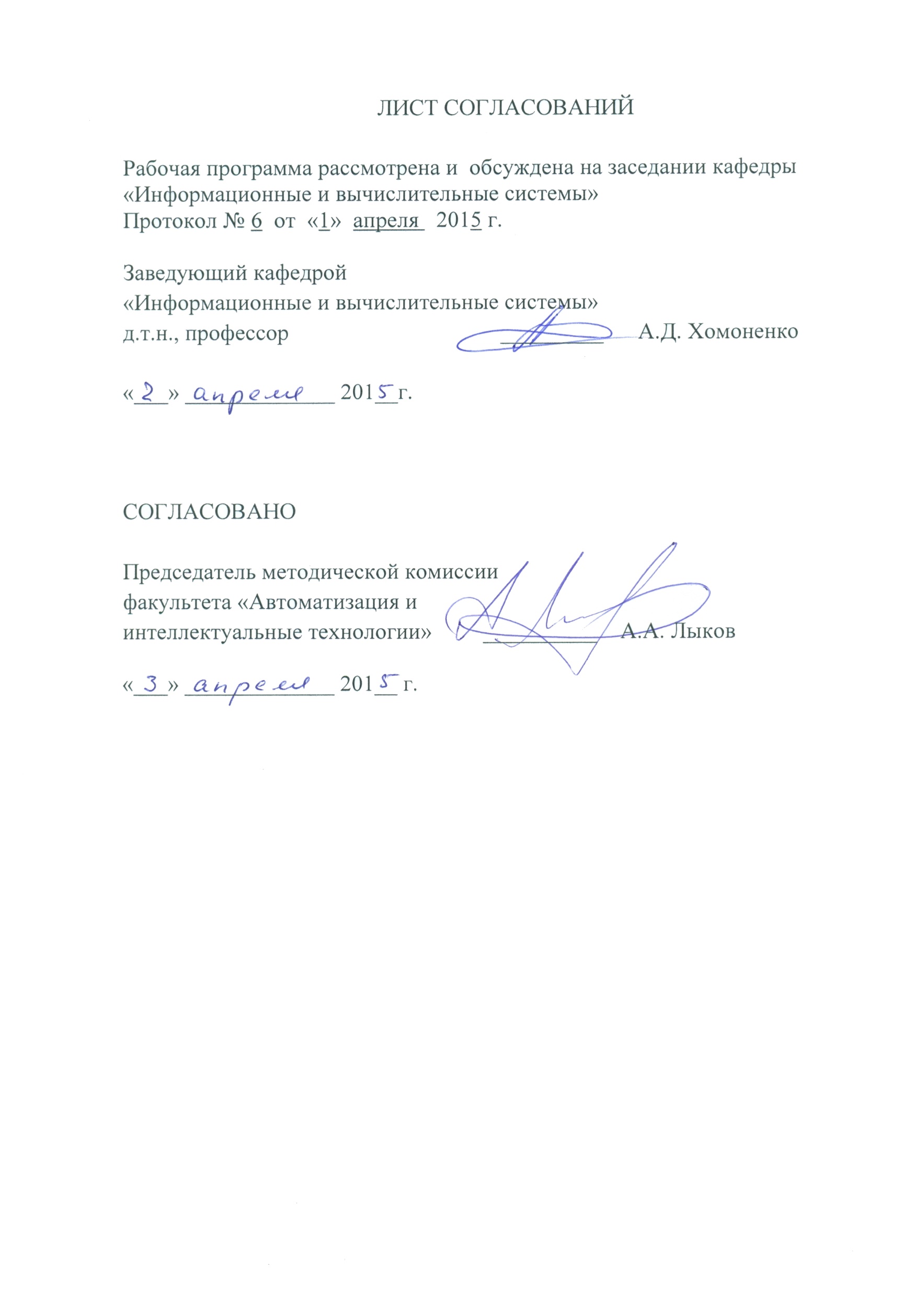 4. Объем дисциплины и виды учебной работы5. Содержание и структура дисциплины5.1 Содержание дисциплины5.2 Разделы дисциплины и виды занятий6. Перечень учебно-методического обеспечения для самостоятельной работы, обучающихся по дисциплине7. Фонд оценочных средств для проведения текущего контроля успеваемости и промежуточной аттестации обучающихся по дисциплинеФонд оценочных средств по дисциплине «Структуры и алгоритмы обработки данных» является неотъемлемой частью рабочей программы и представлен отдельным документом, рассмотренным на заседании кафедры «Информационные и вычислительные системы» и утвержденным заведующим кафедрой.8.  Перечень основной и дополнительной учебной литературы, нормативно-правовой документации и других изданий, необходимых для  освоение дисциплины8.1 Перечень основной учебной литературы, необходимой для освоения дисциплины1. А.Н. Баушев, Л.В. Гадасина. Оптимизационные задачи на сетях. Учебное пособие. ПГУПС, 2012-108 с.8.2 Перечень дополнительной учебной литературы, необходимой для освоения дисциплины1. Вирт, Н. Алгоритмы и структуры данных. Новая версия для Оберона. [Электронный ресурс] — Электрон. дан. — М.: ДМК Пресс, 2010. — 272 с. — Режим доступа: http://e.lanbook.com/book/12618.3 Перечень нормативно-правовой документации, необходимой для освоения дисциплины1. ГОСТ 2.105-95. ЕСКД. Общие требования к текстовым документам.8.4 Другие издания, необходимые для освоения дисциплиныДругие издания, необходимые, для изучения дисциплины, не требуются.9. Перечень ресурсов информационно-телекоммуникационной сети «Интернет», необходимых для освоения дисциплиныЛичный кабинет обучающегося и электронная информационно-образовательная среда. [Электронный ресурс]. – Режим доступа: http://sdo.pgups.ru/  (для доступа к полнотекстовым документам требуется авторизация).  Система Консультант Плюс [Электронный ресурс]– Режим доступа: http://www.consultant.ru;      3. Единое окно доступа к образовательным ресурсам Плюс [Электронный ресурс]– Режим доступа: http://window.edu.ru  	  10. Методические указания для обучающихся по освоению дисциплиныПорядок изучения дисциплины следующий:Освоение разделов дисциплины производится в порядке, приведенном в разделе 5 «Содержание и структура дисциплины». Обучающийся должен освоить все разделы дисциплины с помощью учебно-методического обеспечения, приведенного в разделах 6, 8 и 9 рабочей программы. Для формирования компетенций обучающийся должен представить выполненные типовые контрольные задания или иные материалы, необходимые для оценки знаний, умений, навыков и (или) опыта деятельности, предусмотренные текущим контролем (см. фонд оценочных средств по дисциплине).По итогам текущего контроля по дисциплине, обучающийся должен пройти промежуточную аттестацию (см. фонд оценочных средств по дисциплине).11. Перечень информационных технологий, используемых при осуществлении образовательного процесса по дисциплине, включая перечень программного обеспечения и информационных справочных системПеречень информационных технологий, используемых при осуществлении образовательного процесса по дисциплине «Структуры и алгоритмы обработки данных»:технические средства - персональные компьютеры, проектор; методы обучения с использованием информационных технологий: компьютерные практические занятия.перечень Интернет-сервисов и электронных ресурсов: поисковые системы, электронная почта, электронные учебные и учебно-методические материалы.Кафедра «Информационные и вычислительные системы» обеспечена необходимым комплектом лицензионного программного обеспечения: -      Microsoft Windows 7;Microsoft Word 2010;Microsoft Excel 2010;Microsoft PowerPoint 2010.12. Описание материально-технической базы, необходимой для осуществления образовательного процесса по дисциплинеМатериально-техническая база обеспечивает проведение всех видов учебных занятий, предусмотренных учебным планом по данному 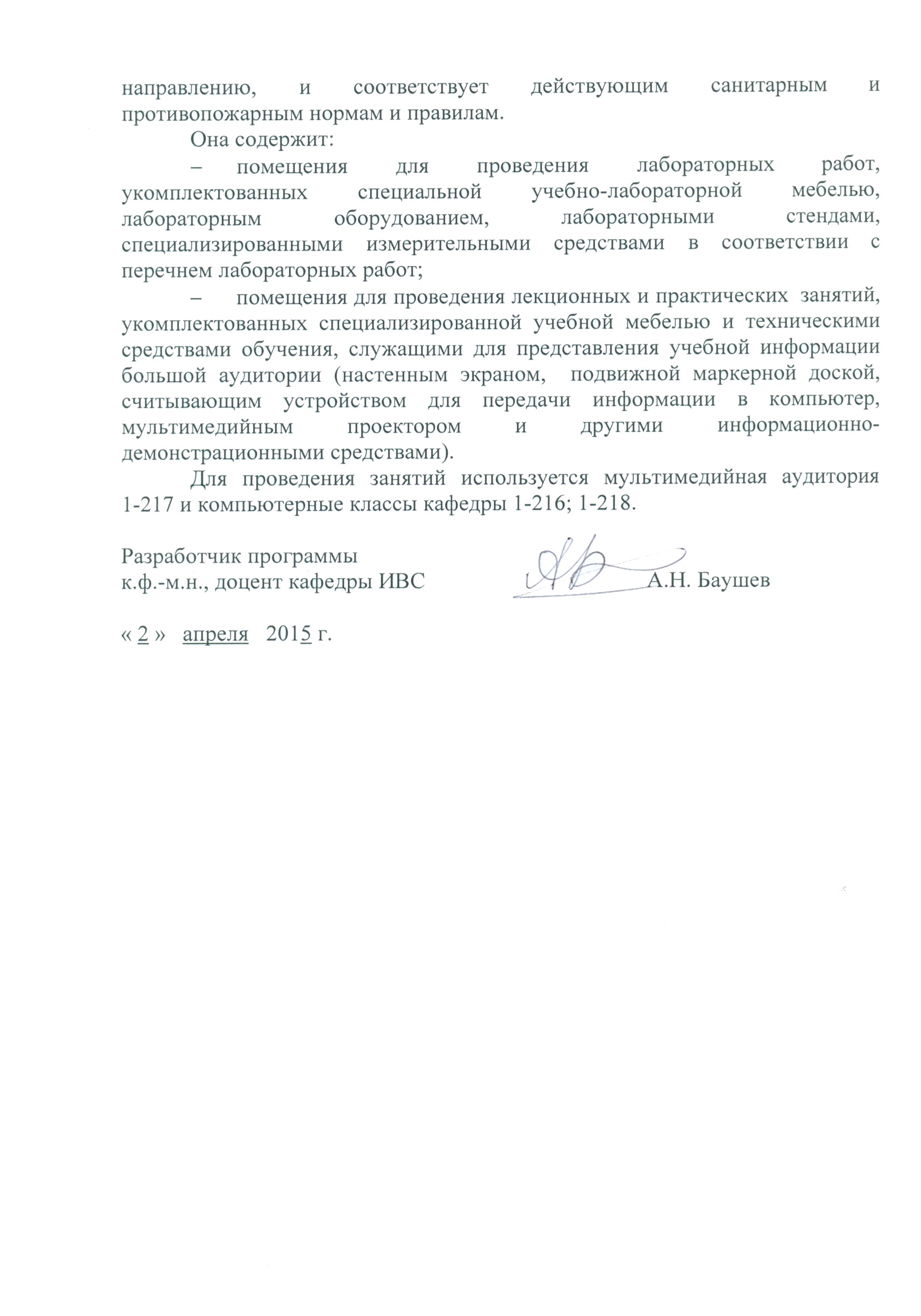 ПриложениеЛИСТ АКТУАЛИЗАЦИИ РАБОЧЕЙ ПРОГРАММЫЦель и задачи дисциплиныРабочая программа составлена в соответствии с ФГОС ВО, утвержденным «12» марта 2015г., приказ №219 по направлению 09.03.02 «Информационные системы и технологии»  по дисциплине «Структуры и алгоритмы обработки данных».Целью изучения дисциплины «Структуры и алгоритмы обработки данных» является формирование у обучающегося готовности к применению современных технологий структурирования и обработки данных в выбранной профессиональной сфере деятельностиДля достижения поставленной цели решаются следующие задачи:обучающимся излагаются современные представления об основных типах структур данных, способах их представленияв компьютерах и алгоритмах, реализующих основные операции над структурами данных;обучающимся даётся представление о сложности алгоритмов обработки данных и о методах её оценивания;обучающимся предлагаются задачи разработки и программной реализации эффективных алгоритмов обработки элементарных структур данных.2. Перечень планируемых результатов обучения по дисциплине, соотнесенных с планируемыми результатами освоения основной образовательной программыПланируемыми результатами обучения по дисциплине являются: приобретение знаний, умений, навыков и/или опыта деятельности.В результате освоения дисциплины  обучающийся  должен:ЗНАТЬ:основные  типы элементарных структур данных и способы их представления в компьютерах;основные операции над элементарными структурами данных и   алгоритмы их реализации.УМЕТЬ:структурировать данные и разрабатывать алгоритмы их обработки в зависимости от решаемой задачи.ВЛАДЕТЬ:способами оценки сложности алгоритмов реализации основных операций над элементарными структурами данных;навыками программной реализации алгоритмов обработки элементарных структур данных.Приобретенные знания, умения, навыки и/или опыт деятельности, характеризующие формирование компетенций, осваиваемые в данной дисциплине, позволяют решать профессиональные задачи, приведенные в соответствующем перечне по видам профессиональной деятельности в п.2.4 основной профессиональной образовательной программы (ОПОП).Изучение дисциплины направлено на формирование следующих общекультурных компетенций (ОК):- способность использовать современные компьютерные технологии поиска информации для решения поставленной задачи, критического анализа этой информации и обоснования принятых идей и подходов к решению (ОПК-5). Изучение дисциплины направлено на формирование следующих профессиональных компетенций (ПК), соответствующих видам профессиональной деятельности, на которые ориентирована программа бакалавриата:проектно-технологическая деятельность: - способность разрабатывать средства реализации информационных технологий (методические, информационные, математические, алгоритмические, технические и программные) (ПК-12). Область профессиональной деятельности обучающихся, освоивших данную дисциплину, приведена в п. 2.1 ОПОП.Объекты профессиональной деятельности обучающихся, освоивших данную дисциплину, приведены в п. 2.2 ОПОП.3. Место дисциплины в структуре основной образовательной программыДисциплина «Структуры и алгоритмы обработки данных» (Б1.В.ОД.17) относится к вариативной части и является обязательной дисциплиной обучающегося.Вид учебной работыВид учебной работыВсего часовсеместрсеместрВид учебной работыВид учебной работыВсего часов34Контактная работа (по  видам учебных занятий)В том числе:    - лекции (Л)    - лабораторные работы (ЛР)    - практические занятия (ПЗ)Контактная работа (по  видам учебных занятий)В том числе:    - лекции (Л)    - лабораторные работы (ЛР)    - практические занятия (ПЗ)106363634723636-34--34Самостоятельная работа  (СРС)743638Контроль3636-Форма  контроля знаний      Экзамен Зачет, КПрОбщая трудоемкость час/з.е216/6144/472/2№п/пНаименование раздела дисциплиныСодержание раздела1Раздел 1. ВведениеПредмет и  задачи дисциплины. Структура дисциплины. Место дисциплины в учебном процессе.2Раздел 2. Трудоёмкость алгоритмовПонятие трудоёмкости алгоритма. Примеры. Рост функций. О-символика. Оценка роста функций, определяемых рекуррентными соотношениями. Примеры.3Раздел 3. Метод “разделяй и властвуй”Общая структура метода “разделяй и властвуй”. Примеры:.4Раздел 4. Сортировки массивовСортировки на основе сравнения. Сортировка слиянием. Пирамидальная сортировка. Быстрая сортировка. Сортировка вставками.5Раздел 5. Хеширование.Хеш-функции. Представление хеш-функций хеш-таблицами. Способы адресации. Обработка коллизий. Двойное хеширование. Оптимизация процедуры хеширования.6Раздел 6.Элементарные структуры данных.Стек. Очередь. Дек. Списки. Основные операции. Бинарные деревья поиска. Красно-чёрные деревья. Процедуры поиска и удаления элементов.7Раздел 7. Графы.Графы и мультиграфы как структуры данных. Алгоритмы поиска элемента в графе. Поиск в глубину. Поиск в ширину.8Раздел 8. Оптимизационные задачи на сетях.Сети. Поиск кратчайшего пути. Алгоритм Дейкстры. Алгоритм Беллмана-Мура. Построение остова наименьшего веса. Алгоритмы Краскала и Прима.Транспортные сети и потоки в сетях. Задача о максимальном потоке. Алгоритм Форда-Фалкерсона.Построение потока минимальной стоимости. Алгоритм Басакера-Гоуэна.№ п/пНаименование раздела дисциплиныЛЛРПЗСРС1Раздел 1. Введение22442Раздел 2. Трудоёмкость алгоритмов 226103Раздел 3. Метод “разделяй и властвуй”444104Раздел 4. Сортировки массивов666145Раздел 5. Хеширование226126Раздел 6. Элементарные структуры данных44467Раздел 7. Графы44268Раздел 8.  Оптимизационные задачи на сетях1212212Итого36363474№п/пНаименование разделаПеречень учебно-методического обеспечения1ВведениеКонспект лекций.1. А.Н. Баушев, Л.В. Гадасина Оптимизационные задачи на сетях. ПГУПС, 2012.-108c.2. Вирт, Н. Алгоритмы и структуры данных. Новая версия для Оберона. [Электронный ресурс] — Электрон. дан. — М.: ДМК Пресс, 2010. — 272 с. — Режим доступа: http://e.lanbook.com/book/12612Трудоёмкость алгоритмовКонспект лекций.1. А.Н. Баушев, Л.В. Гадасина Оптимизационные задачи на сетях. ПГУПС, 2012.-108c.2. Вирт, Н. Алгоритмы и структуры данных. Новая версия для Оберона. [Электронный ресурс] — Электрон. дан. — М.: ДМК Пресс, 2010. — 272 с. — Режим доступа: http://e.lanbook.com/book/12613Метод “разделяй и властвуй”Конспект лекций.1. А.Н. Баушев, Л.В. Гадасина Оптимизационные задачи на сетях. ПГУПС, 2012.-108c.2. Вирт, Н. Алгоритмы и структуры данных. Новая версия для Оберона. [Электронный ресурс] — Электрон. дан. — М.: ДМК Пресс, 2010. — 272 с. — Режим доступа: http://e.lanbook.com/book/12614Сортировки массивовКонспект лекций.1. А.Н. Баушев, Л.В. Гадасина Оптимизационные задачи на сетях. ПГУПС, 2012.-108c.2. Вирт, Н. Алгоритмы и структуры данных. Новая версия для Оберона. [Электронный ресурс] — Электрон. дан. — М.: ДМК Пресс, 2010. — 272 с. — Режим доступа: http://e.lanbook.com/book/12615ХешированиеКонспект лекций.1. А.Н. Баушев, Л.В. Гадасина Оптимизационные задачи на сетях. ПГУПС, 2012.-108c.2. Вирт, Н. Алгоритмы и структуры данных. Новая версия для Оберона. [Электронный ресурс] — Электрон. дан. — М.: ДМК Пресс, 2010. — 272 с. — Режим доступа: http://e.lanbook.com/book/12616 Элементарные структуры данныхКонспект лекций.1. А.Н. Баушев, Л.В. Гадасина Оптимизационные задачи на сетях. ПГУПС, 2012.-108c.2. Вирт, Н. Алгоритмы и структуры данных. Новая версия для Оберона. [Электронный ресурс] — Электрон. дан. — М.: ДМК Пресс, 2010. — 272 с. — Режим доступа: http://e.lanbook.com/book/12617Графы Конспект лекций.1. А.Н. Баушев, Л.В. Гадасина Оптимизационные задачи на сетях. ПГУПС, 2012.-108c.2. Вирт, Н. Алгоритмы и структуры данных. Новая версия для Оберона. [Электронный ресурс] — Электрон. дан. — М.: ДМК Пресс, 2010. — 272 с. — Режим доступа: http://e.lanbook.com/book/12618Оптимизационные задачи на сетяхКонспект лекций.1. А.Н. Баушев, Л.В. Гадасина Оптимизационные задачи на сетях. ПГУПС, 2012.-108c.2. Вирт, Н. Алгоритмы и структуры данных. Новая версия для Оберона. [Электронный ресурс] — Электрон. дан. — М.: ДМК Пресс, 2010. — 272 с. — Режим доступа: http://e.lanbook.com/book/1261